新 书 推 荐中文书名：《写给成人的睡前故事》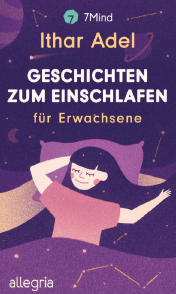 英文书名：Bedtime Stories for Grown Ups      德文书名：Geschichten zum Einschlafen作    者：Ithar Adel   出 版 社：Ullstein   代理公司：ANA/ Susan Xia 	页    数：160页出版时间：2020年8月代理地区：中国大陆、台湾审读资料：电子稿类    型：励志内容简介：泡个澡。点燃一只蜡烛。躺在干净的床单上。打开第一页，带着这些不同的睡前故事踏上一段进入梦境的旅程。田园诗般的地方、令人舒心的故事、轻松的邂逅和蜿蜒曲折的事件，巧妙地与呼吸练习和身体扫描等经典冥想技巧交织在一起，帮助你入睡并保持睡眠状态，无论在家还是在外。本书是对抗失眠的夜晚的完美解药，是送给你爱的人的一份理想的礼物，因为他们的健康和幸福你总是放在心上。作者简介：伊萨·阿德尔（Ithar Adel）出生于巴格达，曾在慕尼黑学习哲学。作为一名沟通顾问，他帮助公司和初创企业真实地讲述他们的故事。自2015年访问亚洲以来，他一直在专注地学习正念，并多次在静修的寺院里加深了修行。他开设了入门的正念讲习班，帮助人们找到更多的内心平静。媒体评价:“柏林作家伊萨·阿德尔为不安分的人写了世界上最轻松的故事”                      ----《南德意志报》（Süddeutsche Zeitung）“为了确保故事不偏离目标，作家伊萨·阿德尔(Ithar Adel)以一种非常克制的方式工作：不制造悬念并非易事。”              ----德国广播电台（Deutschlandfunk）谢谢您的阅读！请将反馈信息发至：夏蕊（Susan Xia）安德鲁·纳伯格联合国际有限公司北京代表处北京市海淀区中关村大街甲59号中国人民大学文化大厦1705室邮编：100872电话：010-82504406传真：010-82504200Email：susan@nurnberg.com.cn 网址：http://www.nurnberg.com.cn
微博：http://weibo.com/nurnberg豆瓣小站：http://site.douban.com/110577/